NORWEIGEN PRODUCERS KREAM SHARE POWERFUL DANCE RECORD ‘DEEP END’ OUT TODAY ON BIG BEAT RECORDS!FOLLOWING THE GLOBAL STREAMING SUCCESS OF ‘TAPED UP HEART (FEAT. CLARA MAE)’LISTEN/SHARE: https://www.youtube.com/watch?v=GEW2xkHxZkQ BUY/STREAM:  https://bigbeat.lnk.to/DEPR 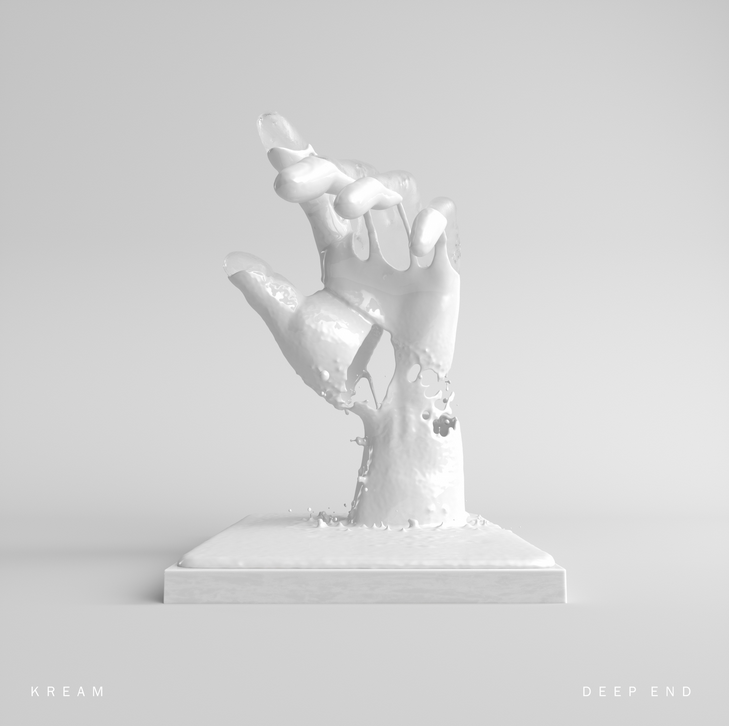 "Deep End was born in LA during a writing session where we discussed the idea of asking for help. It’s not always easy, but sometimes you need that support from the people around you to get through the darkness. We collaborated with Slime Sunday once again, creating a new art direction that focuses on fluidity and form." – KREAMNorwegian producers and brothers KREAM return with a new infectious dance record ‘Deep End’ – out today via Big Beat Records –LISTEN HERE KREAM’s forward thinking electronic production is carried away by lyrics that are equally powerful as they are vulnerable. The beautiful message in this song is that when you’re in a dark place, it’s not always easy to ask for help from those close to you but it’s so important to express yourself to them and seek their guidance.  We can help one another to heal. This message arrives at a time where these issues reflect those facing our society and music community today.KREAM is focused on making music you can dance to. Starting to produce music at a young age, each brother began developing their own role in the process. The pair quickly found a home at Big Beat Records where they've been releasing originals tracks including ‘Love You More’, ‘Another Life (feat. Mark Asari)’, ‘Drowning (feat. Clara Mae)’, ‘Know This Love (feat. Litens)’ and viral smash ‘Taped Up Heart’; which has already amassed over 90 million streams on Spotify and reached #21 on Billboard's Hot/Dance Electronic Chart. Originally discovered through the popularity of their remixes, the duo has achieved over 60 million plays on SoundCloud alone.***Connect with KREAM:Soundcloud | Facebook | Instagram | Twitter | YouTube | Spotify | Press ToolsKREAM Press Assets: http://press.wearebigbeat.com/artists/kream/For more information:For “KREAM” press inquiries:Lindsay Herr: Publicity, The Wanderlvst Lindsay@thewanderlvst.comFor Big Beat Records inquiries:Jordan Frazes: Head of Publicity, Big Beat RecordsJordan.Frazes@atlanticrecords.com